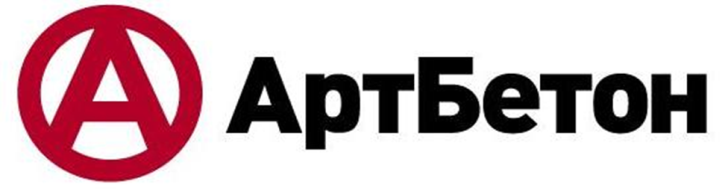 ООО Студия «АртБетон»г. Днепропетровск, ул. Малиновкого 80тел. (095) 665-91-95(098)720-57-57______________________________________________________________                                                                Директору                                                            Филиал №24 ДМКЗК ЦСПБКоммерческое предложение:Предлагаем к поставке:Все цены указаны с учетом НДС на 10.07.19 г. Срок изготовления всей партии – до 30 рабочих дней. В стоимость доставки не входят расстановка и монтаж продукции.    Директор                                                                                      Косолапов Д.А.ВидНаименование
продукцииРазмер,
ммМасса, 
кг/шт.ФактураЦена 
грн/шт.Кол-воСумма, грн с НДС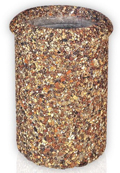 Урна420х56075Галька560,002   1120,00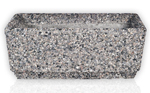 Вазон Пролисок мал.700х250х30050Галька500,0063000,00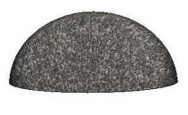 Полусфера антипарков.500х25060Гранит350,00165600,00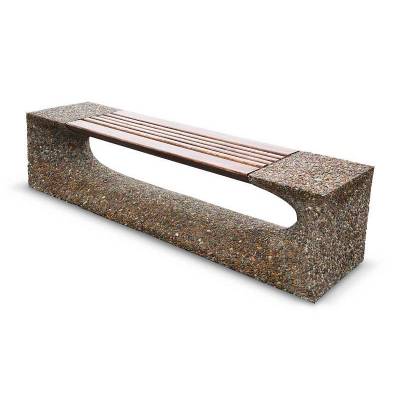 Лавочка овальная1970х460х450357Галька
с вяленым деревом4550,00836400,00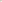 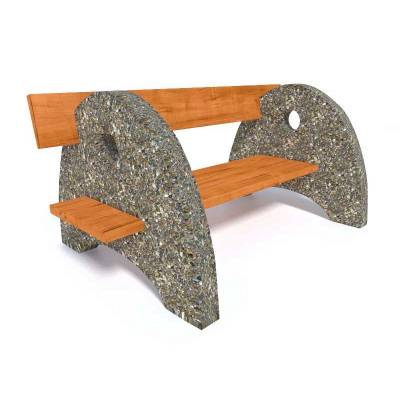 Лавочка стационарная2000х1180х900268Гранит
с вяленым деревом4525,00627150,00Поддон80,00211680,00Доставка6000,00Всего80950,00